第7回中国地区小学生インドアソフトテニス　　　　　　　　　選手権大会（個人戦）【結果】・男子の部1位：奥田　叶汰/坪井　裕希（岡山県）2位：中川　雄太/小松　隼士（山口県）3位：平川　史恩/工藤　祐輝（広島県）3位：藤綱　誠人/村上　颯斗（山口県）・女子の部1位：高橋　瑚子/光永　花漣（山口県）2位：山本　乙葉/長谷川 美波（鳥取県）3位：水川　愛結/板野　那美（岡山県）3位：柴田 帆乃果/山出　真由（広島県）【男子入賞者】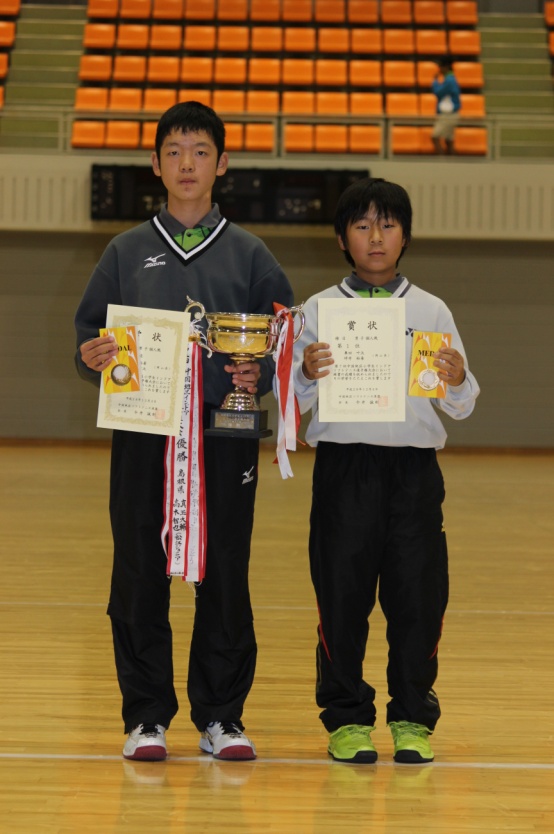 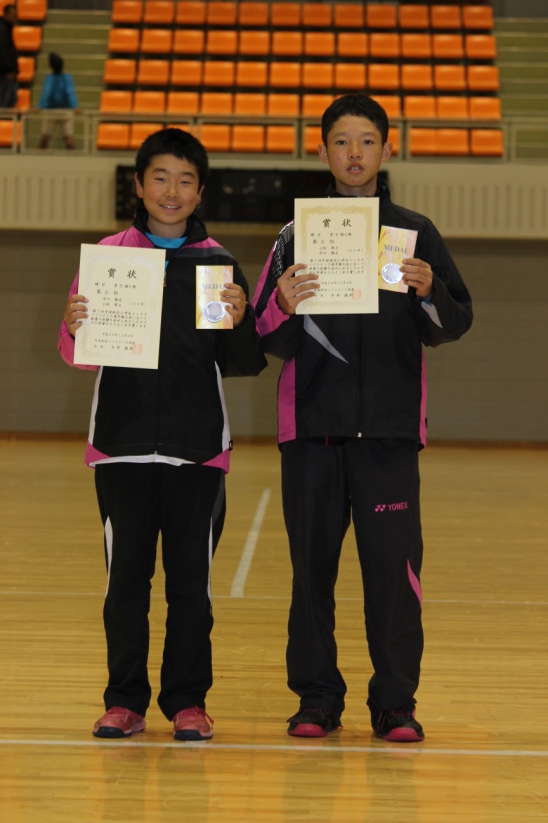 第1位：奥田/坪井（岡山県）　　　　　　　第2位：中川/小松（山口県）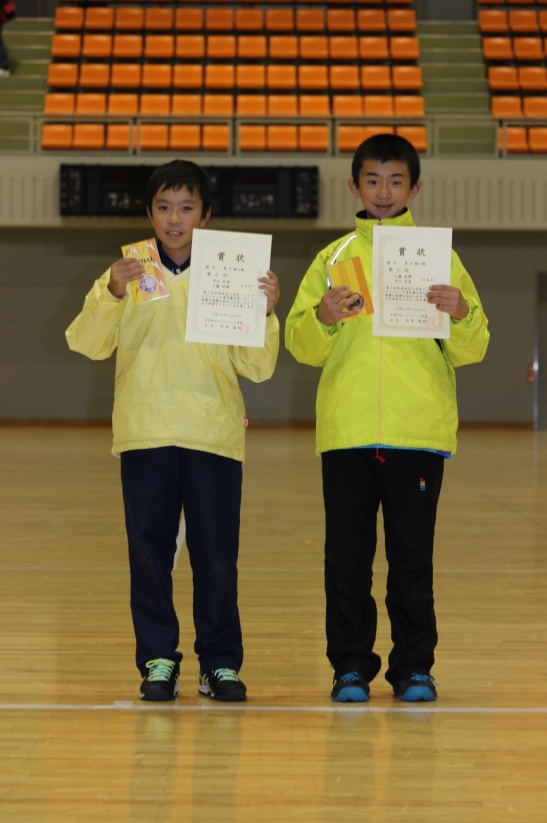 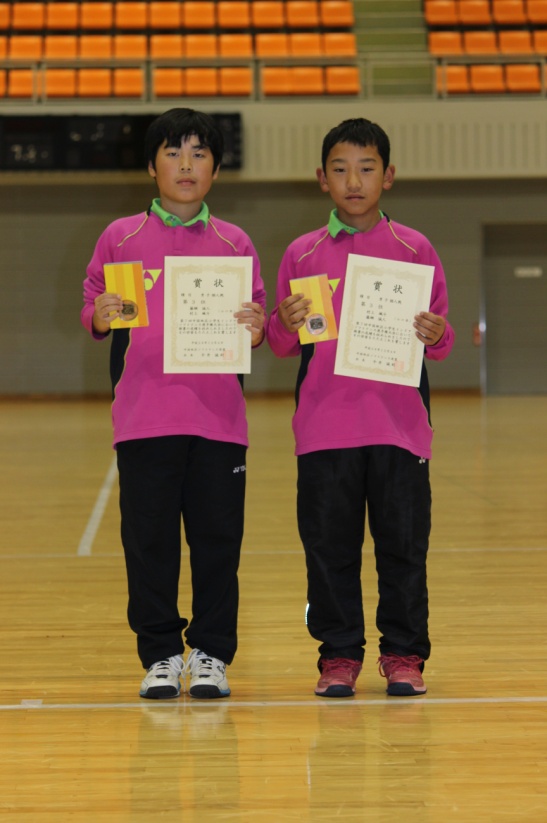 第3位：平川/工藤（広島県）　　　　　　 第3位：藤綱/村上（山口県）【女子入賞者】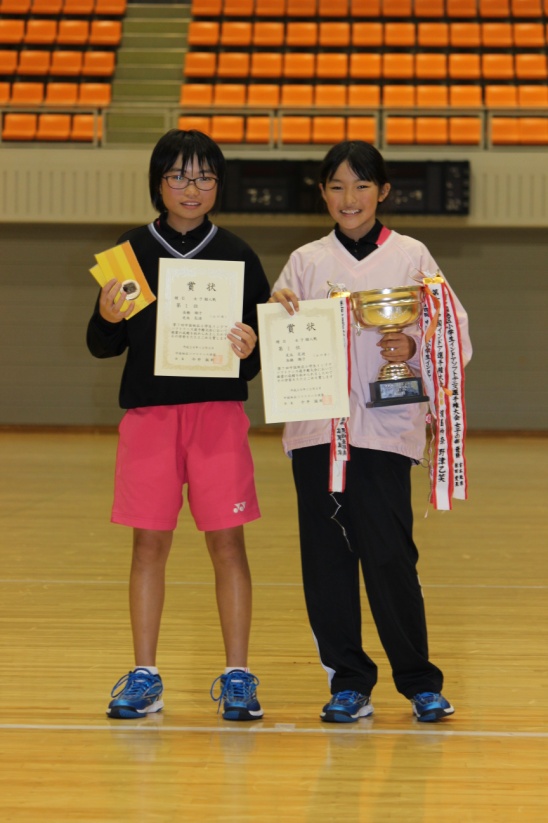 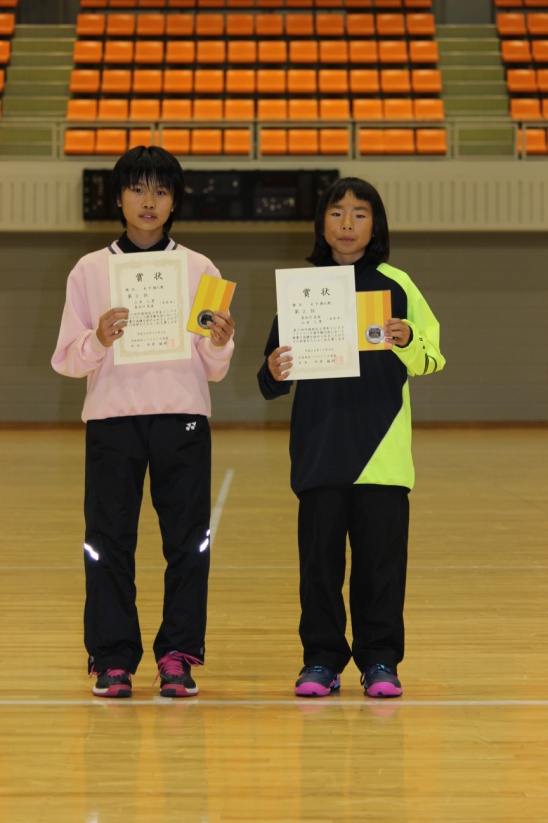 第1位：高橋 /光永（山口県）　　　　　　第2位：山本/長谷川（鳥取県）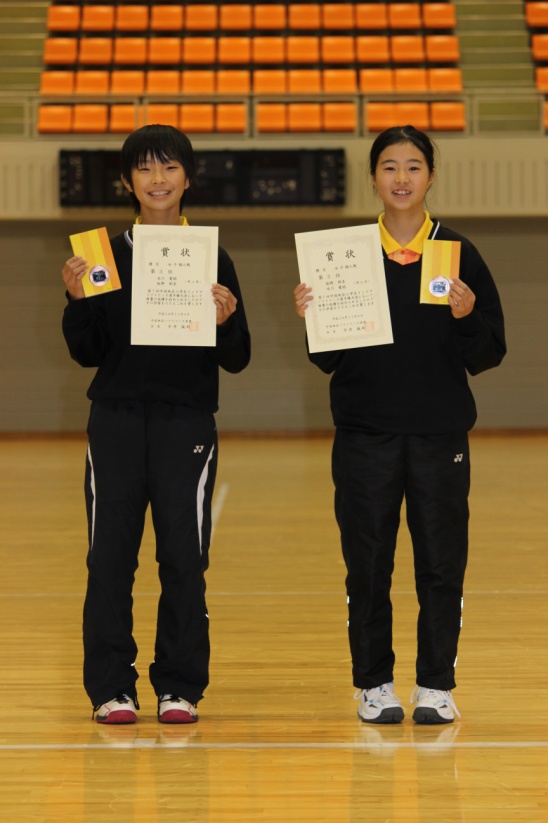 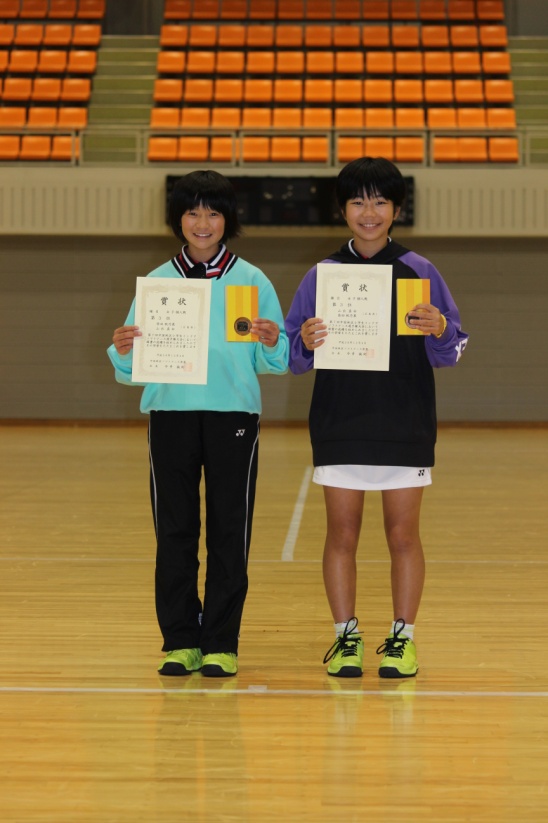 第3位：水川/板野（岡山県）　　　　　　 第3位：柴田/山出（広島県）